≪申込≫下記、①専用申込フォーム　または　②参加申込書（FAX）　により６月7日(水)までにお申し込み下さい。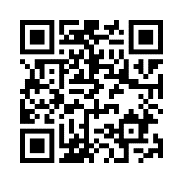 【専用申込フォーム】下記URLまたはQRコードからお申込み頂けます。https://forms.gle/5NB7ZnJpeJxMUZet7オンライン参加の方には、お申し込み後、事務局より配信用URLをメールにてご連絡いたします。ご記入いただいた個人情報は、本セミナーに関する運営・情報提供、主催者のセミナー等に関する情報提供についてのみ使用いたします。令和5年度 第1回和歌山県知的財産経営戦略セミナー参 加 申 込 書一般社団法人和歌山県発明協会　宛　　FAX：073-422-3750令和5年度 第1回和歌山県知的財産経営戦略セミナー参 加 申 込 書一般社団法人和歌山県発明協会　宛　　FAX：073-422-3750団体等名所 在 地〒電話番号役職・氏名役職　　　　　　　　　　　　　　　氏名メールアドレス※参加形式来　場　　　　　　　　　　　　　□ オンライン役職・氏名役職　　　　　　　　　　　　　　　氏名メールアドレス※参加形式来　場　　　　　　　　　　　　　□ オンライン役職・氏名役職　　　　　　　　　　　　　　　氏名メールアドレス※参加形式来　場　　　　　　　　　　　　　□ オンライン